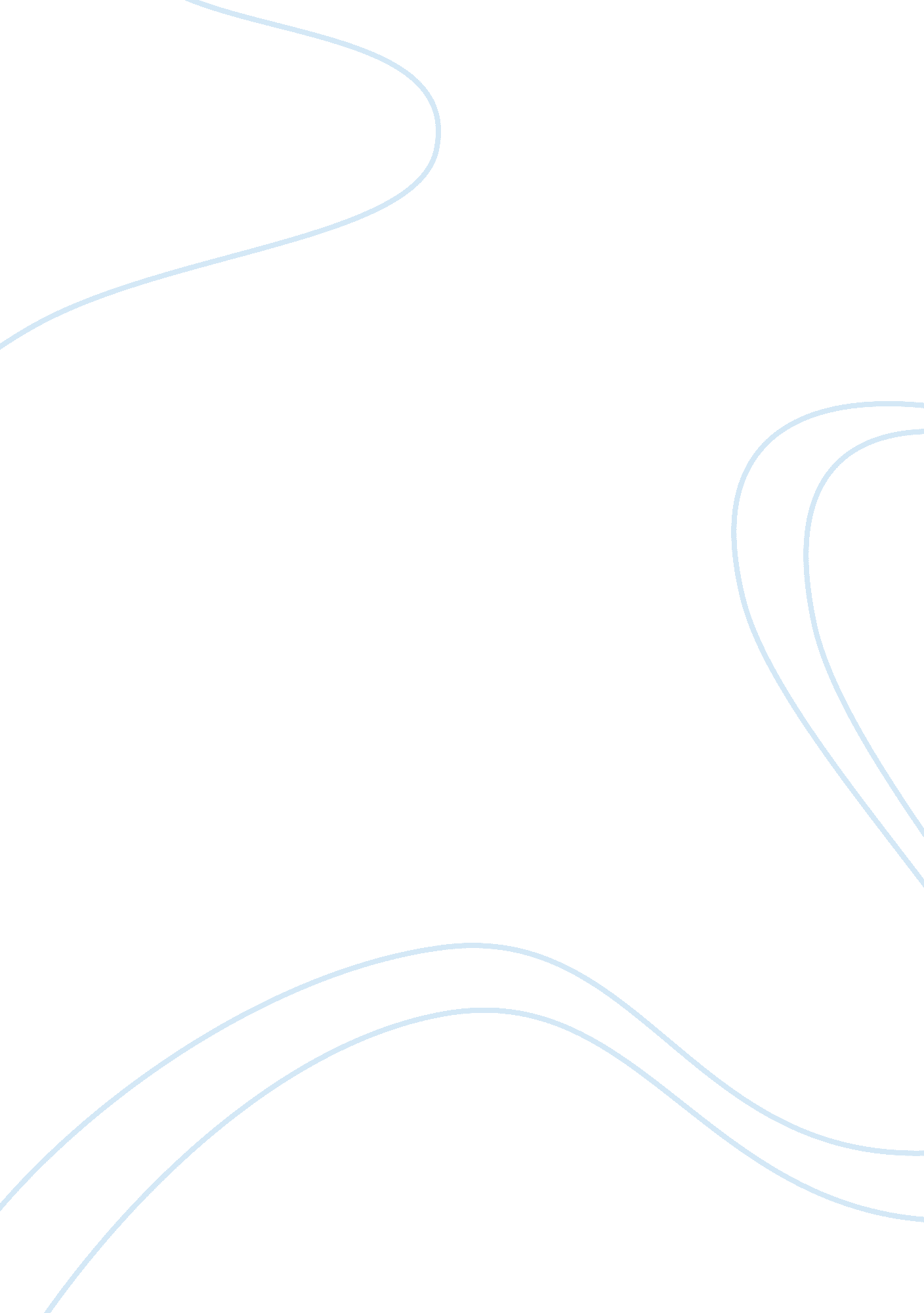 Introduction to emotional intelligence. however, at present,Literature, Russian Literature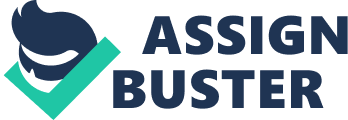 Introduction In the current evolving world, the advancementof intelligent techniques like remanufacturing, quality control and customer relationshipmanagement have become highly significant. Occupations that involve the use of coherentand diagnostic abilities became more demanding in today’s vigorous professionalsetting. The insight and abilities that were obtained from past encounters couldno longer be suitable in facing new problems. Individuals who preserve theirinsight and abilities from previous experiences, enabling them to evaluate newconditions and perfect new results are considered to be intelligent. It iseasier for people to deal with technical problems rather than social problemsthat they encounter in their personal and professional lives. Beforehand, mostcompanies were not inclined to promote their workers’ competence in regard toemotional intelligence. However, at present, companies must concentrate on theinefficiency of their workers’ emotional intelligence if they would like toremain successful. Corporations, could do this by developing their workersabilities in relation to customers’ negotiation, management, communication andconflict handling as this will definitely be valuable to the company. Toimprove the quality of service and client relationship, appropriatecommunication between clients and employees is imperative. Communication in theservice industry has recently acquired substantial recognition. That is thereason that the notion of emotional intelligence is mostly examined in thisparticular area, as to perceive the various distinct emotions and strength aperson obtains and the different means to deal with them so as to succeed. In the last 20 years companies observed aradical change in management techniques. Jobs have developed into more clientorientated and intelligence based positions, with the urgency of team work. Asan overall outcome people became more independent at most level positions of acompany. This has generated less dictatorial business practices with hardly anydegrees of management. The structure of such businesses has permitted thoseindividuals with exceedingly advanced social skills to become prosperous thanthose who transcend in academics. Time shows that emotional intelligence is nota recent concept, it has simply captured the widely accepted compromise as acrucial aspect of organizational progress. The acclaimed psychologists Mayer and Saloveyhave initially created the term ’emotional intelligence’ back in 1990. Nevertheless, Daniel Goleman made it well-known later in 1995 in his book, which became a bestseller, EmotionalIntelligence: Why it can Matter More than IQ. The book gained popularitydue to Goleman claiming that EI has the potential to be more valuable than IQand that EI can be developed, whilst IQ cannot.  Intelligence Quotient (IQ) Intelligence Quotient (IQ) is an occurrence thatcontains evaluation in regard to an individual’s capacity to inspect, evaluateand construe the situation (Wechsler, 1958). It is the cerebral proficiency ofa person that is determinable and may be displayed quantitatively. Intelligenceis a mental capability requires identification and adjustments of anindividuals’ living environment. IQ is the responsive psychological capacity orspecifically it is the proficiency of an individual that allows them tocontemplate, appreciate and evaluate the coherent and theoretical questions. Itis an evaluation of intellectual performance through which people of a similarage category can be related to each other. Intelligence quotients’ comprehensivepredictive benefit is the mental efficiency that is used greatly in variousscopes of ordinary life. It portrays an exceptionally fixed, general efficiencyfor obtaining, managing and applying knowledge of nearly all types. That is therationale behind a greater IQ being of great value. It’s not solely linked tothe degree of intelligence obtained or achieved by that person, but it trulydisplays the ability to capitulate from suitable guidance, speculatetheoretically, understand and answer obstacles. Great knowledge is valuable inall essential aspects of everyday life. Since the majority of individuals need sometraining and examining, particularly during time of technological and publicdevelopment. Individuals of higher rational have theimproved ability to grasp information and prepare in advance since they possessan impulse to accomplish greater gain than those persons with a significantlylower IQ. However, study demonstrates that the intuition of a person variesfrom social competence. The majority of individuals who possess a greaterdegree of IQ could in turn have fewer social ingenuity. There exist numerousexaminations and research papers that were composed by various researchers toobserve if the IQ of an individual may or may not be improved. Although inherentlyit’s considered that developing the level of IQ is unachievable as this is a characteristicof genetics. Nevertheless, the intelligence quotient derives a persons’intellect. Intellect is seen to be interpreted and defined by various means asthere exist different ways of calculating it. A persons’ level of IQ ismeasured by particular IQ tests and it should not be used as the definitiveanalysis of their intelligence. The characteristics of the IQ, specifically theproblem solving aspect, are still constantly disputed between variousscientists and psychologists.  Emotional Intelligence (EI) Emotional intelligence (EI) is defined as theskill to identify and manage the emotions in other individuals as well asyourself and then to apply this knowledge to influence the behaviour andthought process of that particular individual (Mayer, 2008). The subject ofemotional intelligence is much disputed as various other subjects in psychologyand in managerial practices. Nevertheless, the enhanced and critical aspects ofEI in work efficiency, management and alternative factors of company activitieshave expanded the legitimacy of this notion. People acquire and understandknowledge materials, and those individuals who possess a greater EI are betterat identifying, transforming and countering their mental state productively andeffortlessly. Reclaiming the wisdom in soul and correlating it with intellect, results in individuals becoming more engaged, genuine and assured (Fuimano, 2004). Due to this, affecting material portrays an important part in peoplespersonal and professional lives. The relationships individuals establish arecontrolled by the principles of behaviour that caused our mental states (Mayerand Caruso, 2002). Compared to alternative arguments of social sciences, various analysts interpret EI in diverse approaches. However, it is becomingmore apparent that EI is associated with crucial outcomes. Employees’ Performance Performance isacknowledged as an important determinant, that correlates with a company’seffect and prosperity (Wall, 2004). Performance is associated with the influenceof a persons’ actions during some timeframe. Directing a workers’ performanceis extremely crucial so that the series of a company’s objectives could in turnbe carried out. Examining the workers’ competence and calculating their performance, such that they could be supervised efficiently, will definitely boost the powerof the company. It is essential to monitor the employee’s output but isimpossible to do if their capability to operate is not measured. A company’sperformance and prosperity are highly correlated to the performance of itsworkers. Those employees that are more functional will certainly have greaterresults. These involve agreement between fellow co-workers, higher capacity andengagement within the organization.   IQ and Job Performance Various factualstudies have disclosed that the interrelationship among IQ and job performanceof an individual fluctuates from infinitesimal to reasonably effective. Nevertheless, in 2000 Hunter and Schmidt had the belief that, intelligence isby far the main determinant in the assessment of an individual’s workperformance. Thus, enrolling employees on the foundation of their intelligence leadsto progression in other workers performance, therefore resulting in higherfinancial worth of the company. Due to the outcomes of different factualresearch (Ree, 1994; Schmidt, 2002), several executives started to advocatevarious techniques for administrators and human resources (HR) specialists. These techniques determine the approximate fiscal worth of recruiting workersto companies on the basis of their IQ (Hunter and Schmidt, 1998). Literaturealso comes to agreement on the distinct association of job performance and theIQ measure. Therefore, the workforce who possess a higher intellect couldimprove their competence and grasp information relevant to the job, thusresulting in enhanced wok efficiency (Hunter, 1986). In 2001 psychologistsHunter and Schmidt established that, over the previous ten decades thousands ofresearch studies were undergone on examining the correlation between the jobperformance of an individual and their IQ (Kranzer & Grudnik, 2001; Kuncel, 2004). However, this correlation would be most appraised by regarding the typeand magnitude of the work difficulty at hand (Gottfredson, 2002). Generally, jobs diverge considerably heavily relying on the contrasting IQ ranges of thoseemployees. People with an IQ of 120 or above, are regarded competing inintellect for the majority of organizations. These make up the top ten percent ofthe world population. When in fact those people with an IQ of 80 or below, obtain less job options and are uncompetitive. Once again these make up thebottom ten percent of the world population. Supported by the conclusions ofthese studies it was found that intelligence could adequately forecast theperformance of an employee. In 1984 a meta-analysiswas composed by Hunter and Hunter that overcame previous studies thatconcentrated on the connection between job performance and an employees’intelligence. They found that if a persons’ cognitive proficiency is solelyutilised as a forecaster in assessing the workers’ performance, then this resultsin moderate legitimacy among all the other job segments. However, this does notnecessarily signify that intellect alone anticipates a workers’ efficiency insufficiently. In 1992 psychologists Ree and Earles constructed a study to investigate theperformance of various Air Force employees that had background knowledge ofoperating in 89 different work exercise courses. The research concluded that IQand job performance was greatly interlinked in all difficulties of the courses. Thus, it was derived that the intellect of an individual is a powerful envisionof assessing a workers’ future performance. Additionally, more current studies(Hunterand Schmidt, 2004) report that IQ is an accurate predictor of an employee’sperformance in a wide array of professions, and not particularly the ones that expectsignificant intelligence. Furthermore, in 1984 Hunter and Hunter declared thatintellect presents an important aspect in forecasting the performance on anemployee. EI and Job Performance It is widely believedthat emotional intelligence greatly contributes to job performance bysupporting individuals in forming beneficial relationships, properly functioningin groups and developing civil advantages. Advisement, support, ingenuity and efficiencyof other individuals commonly impacts the workers’ job performance (Seibert, 2001). Emotional Intelligence helps improve a workers’ performance by assistingthem to comprehend and control their emotions, thus permitting them to handleanxiety effortlessly, perform strongly under pressure and bracing them for possiblecompany adjustments. In 1995 Golemanhypothesized that EI is commensurate, possibly even more powerful than IQ, andis an essential indicator of accomplishment in the life of an individual, atboth job and private life. Additionally, illustrating that an employees’ EI caneasily influence their own and their colleagues job condition. He applied histheoretical analysis to the whole company and concluded that, the more plentifulthe company is in regard to emotions, the greater is the predominance ofemotional intellect. In order to improvean individuals’ emotional intelligence, numerous skills are necessary, including the desire to advance, personal self-analysis, the desire to behumane, manage emotions, learning ambitions and the ability to listen. Studiesshow that, emotions play an important part in companies, whilst intellect onits own it not enough to demonstrate an employees’ progress in the workplace. In 2005 Ciarrochiand Rosete have established that, those executives who better understand their emotionsas well as the feelings of their employees were prone to accomplishingprofessional results. Those executives are also considered as highlycoordinated managers by their subordinates and directors. Prior in 2004, Diggins suggested that it is essential for senior executives to obtain EI, in orderto pass judgment on the foundations of self-sufficiency and communicationskills and also acknowledge how their decisions impact the employees of thecompany. For that reason, EI is the main provider in the achievement of company’sprosperity. Emotional intelligence is the key to productivity and thecontinuation of excelled operation in the event of business innovation. EI supports thefoundations of comprehending the aspect of emotions in enhancing the completionof assignments. The ability to handle and employ emotions permits workers tosustain constructive mindsets and mentality correlated with inspirationalsettings and displaying beneficial and congenial attitude during working hours(Goleman, 1995; Ciarrochi, 2000). In 1997 Martinez-Pons stated that greater EIis associated with fewer unpleasant emotions and better confidence. There is aclear connection between EI and positive attitudes and a weak connectionbetween EI and a pessimistic mindset. In 2000 Ciarrochi expressed that EI iscorrelated with positive, congenial and productive emotional control at work. Individuals who are emotionally intelligent are able display balanced characterand entrusted with serious assignments (McGaugh, 1990). EI is able todescribe an individuals’ job performance, since it’s crucial for workers tocontrol their mood as to accomplish the company’s objectives. Experimentalstudies demonstrate a linked relationship between an individuals’ EI and theirperformance on the job (Goleman, 1995; Cote and Miners, 2006). In a study undergone byBarsade on 2002, it was confirmed that EI presents a bigger function in the adjustingthe emotions and attitudes of society when they function in groups.    IQ vs. EI Initially psychologists commenced work andresearch regarding the intelligence of an individual, with concentration on thecognitive features as though, consciousness and rational because those were theeasiest aspects to calculate and assess, later on this developed into IQ. Nevertheless, there exist other psychologist which perceived that non-cognitivefeatures were just as crucial. The emotional capability of an individual playsa critical role in the advancement of an organization worker. Still for severaldecades, a contradictory perception was in effect, as mentioned above, thatindividuals with great IQ levels are the main backers to organizationalprosperity. With these contradictions in composition, decades of study conclusivelyestablished that the emotional intelligence is the main agent for an employees’job performance.  This does not imply that the intelligence quotientshould be disregarded completely, though it implies that emotional intelligenceis the enhanced design for the attitudes of employees. A few advocates of EIargue that IQ is more trivial than EI in any workplace. In a workingenvironment, employees undergo constant communication and gathering withdifferent workers of the company, various interplay contributes to practical effectsand whilst the rest contributes to impractical effects. It is necessary for theexecutives and directors of the company to acknowledge the factor of theseeffects having an impact on the business altogether in a beneficial or anunfavourable fashion, as conclusively it influences the segmented market andthe competition advantage. People are demonstrative about feelings, that is whyit is necessary to understand human emotion. Studies demonstrate that emotionsplay a significant part in a company setting, whilst intellect on its own isnot enough to analyse ones’ job performance. In 2005 psychologists Ciarrochi and Rosete establishedthat those executives who understand the emotions of themselves and their employeesare more prone to accomplish professional success. The majority of them arealso considered as productive managers by their subordinates and seniordirectors. Diggins also proposed back in 2004 that top executives must obtainEI, such that they are able to pass opinions on the foundation ofself-awareness and communication skills and in the meantime, are conscious ofthe impact their actions project on others in the company. For that reason, EIthe principal subscriber in the achievement of a company’s advancement andsupremacy. If the workforce of the company lack to exhibitemotional intelligence, it could lead to a major cost of the individuals themselvesand the company also. Poor confidence, turbulent manner and mistrust are themain aspects conclusively burden company’s performance. The transformation andthe demeanour of the workforce surface abruptly, connections dissolve, inspirationdeclines and efficiency degrades (Heraty, 1998). EI has the potential to greatlystrengthen the augmentation of the corporation, enhance teamwork, which in turnincreases the rate of customer satisfaction (Bagshaw, 2000). If regulated correctlyemotions could influence higher workforce capacity, integrity, earnings, development, ambitions at individual, group and management degrees. Various psychologistslike Boyatzis (1999), Martinez-Pons (1997) and Goleman (1998), all strongly believethat EI is a crucial deciding aspect of job performance, defending that in themajority case those people who are unsuccessful in their profession declinebecause of inadequate social skills contrary to professional helplessness. Theymight also potentially acquire incompetent conversational skills or unable toadapt to the culture of the company. However, it has also been argued that the leadinginfluence on the reputation of EI is the ideology that the EI of an individualcan in fact be advanced, whilst IQ cannot. Even then there still exists somevariations of disbelief. Conclusion EmotionalIntelligence has the potential to be the leading argument for an individual’s jobperformance and to be more acknowledged than the intelligence quotient in anorganization. The majority of people with high intellect capacity, the onesthat keep an exceptional grade record, obtain poor social skills and interactionwith other work colleagues. The reason for that imperfection is the deficiencyof EI efficiency, while their IQ is above average. This argument does notsignify that IQ may be completely disregarded, but it shows that EI is of a greatersignificance than IQ in terms of the enhancement of job performance. Intelligenceplays a completely different role in other fields of work, especially thosethat are at distant spectrums, for example a construction worker and a universityprofessor. The emotional proficiency of an individual plays an importantfunction to the progress of a colleague. People are emotional beings and EI isone of the initial advancements facing the comprehension of those mental states. In conclusion, emotional intelligence is more essential in an organizationalsetting than is the intelligence quotient. It has the ability to aid executivesin the enhancement of their subordinates by the development of their mentalability to perform. For that reason, it is apparent that emotional intelligenceis a much better predictor than cognitive intelligence of performance at work. 